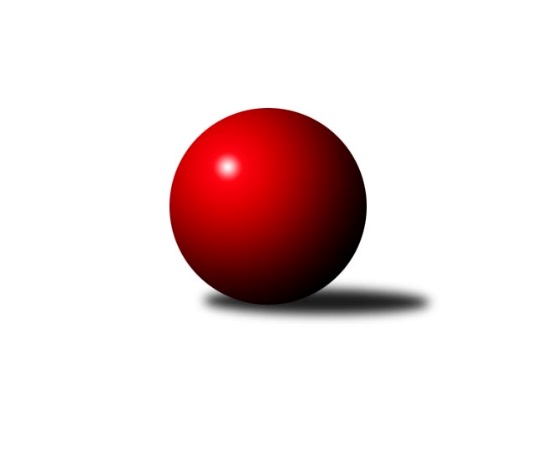 Č.9Ročník 2021/2022	24.5.2024 Mistrovství Prahy 3 2021/2022Statistika 9. kolaTabulka družstev:		družstvo	záp	výh	rem	proh	skore	sety	průměr	body	plné	dorážka	chyby	1.	KK Dopravní podniky Praha A	7	6	0	1	37.5 : 18.5 	(49.5 : 34.5)	2419	12	1715	704	54.3	2.	Sokol Kobylisy D	8	6	0	2	43.0 : 21.0 	(59.0 : 37.0)	2282	12	1623	659	62.3	3.	KK Konstruktiva Praha E	7	4	2	1	34.0 : 22.0 	(46.5 : 37.5)	2402	10	1682	720	60.3	4.	TJ Praga Praha B	8	5	0	3	37.0 : 27.0 	(55.0 : 41.0)	2358	10	1690	668	62.8	5.	TJ Sokol Praha-Vršovice C	8	4	1	3	35.0 : 29.0 	(60.0 : 36.0)	2344	9	1691	653	67	6.	SK Meteor Praha E	8	4	1	3	33.5 : 30.5 	(46.0 : 50.0)	2264	9	1622	642	67.3	7.	TJ Astra Zahradní Město B	7	3	2	2	31.5 : 24.5 	(43.5 : 40.5)	2388	8	1683	705	56.9	8.	VSK ČVUT Praha B	7	4	0	3	29.5 : 26.5 	(48.5 : 35.5)	2381	8	1673	708	54.6	9.	SK Rapid Praha	8	3	1	4	33.0 : 31.0 	(46.5 : 49.5)	2408	7	1701	707	61.1	10.	TJ ZENTIVA Praha	7	2	1	4	22.0 : 34.0 	(34.5 : 49.5)	2259	5	1629	631	85.3	11.	KK Velké Popovice B	8	2	1	5	25.0 : 39.0 	(39.5 : 56.5)	2153	5	1579	574	96.9	12.	SK Žižkov Praha D	7	0	3	4	22.0 : 34.0 	(34.5 : 49.5)	2270	3	1609	661	71.7	13.	KK Dopravní podniky Praha B	8	0	0	8	9.0 : 55.0 	(25.0 : 71.0)	2094	0	1510	584	93.8Tabulka doma:		družstvo	záp	výh	rem	proh	skore	sety	průměr	body	maximum	minimum	1.	Sokol Kobylisy D	5	4	0	1	28.0 : 12.0 	(38.0 : 22.0)	2254	8	2398	2179	2.	VSK ČVUT Praha B	3	3	0	0	19.0 : 5.0 	(25.0 : 11.0)	2526	6	2608	2443	3.	TJ Praga Praha B	3	3	0	0	19.0 : 5.0 	(25.0 : 11.0)	2394	6	2396	2393	4.	SK Meteor Praha E	4	3	0	1	21.5 : 10.5 	(27.0 : 21.0)	2368	6	2406	2291	5.	TJ Astra Zahradní Město B	4	2	1	1	18.5 : 13.5 	(26.5 : 21.5)	2359	5	2416	2253	6.	TJ Sokol Praha-Vršovice C	4	2	1	1	18.0 : 14.0 	(29.0 : 19.0)	2221	5	2251	2177	7.	KK Dopravní podniky Praha A	3	2	0	1	13.0 : 11.0 	(24.0 : 12.0)	2355	4	2553	2074	8.	KK Konstruktiva Praha E	3	1	1	1	12.0 : 12.0 	(18.5 : 17.5)	2411	3	2497	2315	9.	SK Rapid Praha	3	1	1	1	12.0 : 12.0 	(18.0 : 18.0)	2450	3	2485	2425	10.	KK Velké Popovice B	4	1	1	2	14.0 : 18.0 	(23.0 : 25.0)	2284	3	2324	2260	11.	TJ ZENTIVA Praha	4	1	0	3	12.0 : 20.0 	(19.5 : 28.5)	2048	2	2161	1823	12.	SK Žižkov Praha D	4	0	1	3	12.0 : 20.0 	(19.5 : 28.5)	2394	1	2459	2317	13.	KK Dopravní podniky Praha B	5	0	0	5	7.0 : 33.0 	(17.0 : 43.0)	2176	0	2245	2078Tabulka venku:		družstvo	záp	výh	rem	proh	skore	sety	průměr	body	maximum	minimum	1.	KK Dopravní podniky Praha A	4	4	0	0	24.5 : 7.5 	(25.5 : 22.5)	2435	8	2572	2220	2.	KK Konstruktiva Praha E	4	3	1	0	22.0 : 10.0 	(28.0 : 20.0)	2400	7	2501	2223	3.	Sokol Kobylisy D	3	2	0	1	15.0 : 9.0 	(21.0 : 15.0)	2291	4	2359	2198	4.	TJ Sokol Praha-Vršovice C	4	2	0	2	17.0 : 15.0 	(31.0 : 17.0)	2362	4	2479	2309	5.	SK Rapid Praha	5	2	0	3	21.0 : 19.0 	(28.5 : 31.5)	2397	4	2497	2234	6.	TJ Praga Praha B	5	2	0	3	18.0 : 22.0 	(30.0 : 30.0)	2349	4	2545	2145	7.	TJ Astra Zahradní Město B	3	1	1	1	13.0 : 11.0 	(17.0 : 19.0)	2397	3	2516	2234	8.	TJ ZENTIVA Praha	3	1	1	1	10.0 : 14.0 	(15.0 : 21.0)	2330	3	2360	2298	9.	SK Meteor Praha E	4	1	1	2	12.0 : 20.0 	(19.0 : 29.0)	2238	3	2397	2109	10.	SK Žižkov Praha D	3	0	2	1	10.0 : 14.0 	(15.0 : 21.0)	2229	2	2285	2158	11.	KK Velké Popovice B	4	1	0	3	11.0 : 21.0 	(16.5 : 31.5)	2110	2	2252	1892	12.	VSK ČVUT Praha B	4	1	0	3	10.5 : 21.5 	(23.5 : 24.5)	2345	2	2456	2209	13.	KK Dopravní podniky Praha B	3	0	0	3	2.0 : 22.0 	(8.0 : 28.0)	2066	0	2192	1918Tabulka podzimní části:		družstvo	záp	výh	rem	proh	skore	sety	průměr	body	doma	venku	1.	KK Dopravní podniky Praha A	7	6	0	1	37.5 : 18.5 	(49.5 : 34.5)	2419	12 	2 	0 	1 	4 	0 	0	2.	Sokol Kobylisy D	8	6	0	2	43.0 : 21.0 	(59.0 : 37.0)	2282	12 	4 	0 	1 	2 	0 	1	3.	KK Konstruktiva Praha E	7	4	2	1	34.0 : 22.0 	(46.5 : 37.5)	2402	10 	1 	1 	1 	3 	1 	0	4.	TJ Praga Praha B	8	5	0	3	37.0 : 27.0 	(55.0 : 41.0)	2358	10 	3 	0 	0 	2 	0 	3	5.	TJ Sokol Praha-Vršovice C	8	4	1	3	35.0 : 29.0 	(60.0 : 36.0)	2344	9 	2 	1 	1 	2 	0 	2	6.	SK Meteor Praha E	8	4	1	3	33.5 : 30.5 	(46.0 : 50.0)	2264	9 	3 	0 	1 	1 	1 	2	7.	TJ Astra Zahradní Město B	7	3	2	2	31.5 : 24.5 	(43.5 : 40.5)	2388	8 	2 	1 	1 	1 	1 	1	8.	VSK ČVUT Praha B	7	4	0	3	29.5 : 26.5 	(48.5 : 35.5)	2381	8 	3 	0 	0 	1 	0 	3	9.	SK Rapid Praha	8	3	1	4	33.0 : 31.0 	(46.5 : 49.5)	2408	7 	1 	1 	1 	2 	0 	3	10.	TJ ZENTIVA Praha	7	2	1	4	22.0 : 34.0 	(34.5 : 49.5)	2259	5 	1 	0 	3 	1 	1 	1	11.	KK Velké Popovice B	8	2	1	5	25.0 : 39.0 	(39.5 : 56.5)	2153	5 	1 	1 	2 	1 	0 	3	12.	SK Žižkov Praha D	7	0	3	4	22.0 : 34.0 	(34.5 : 49.5)	2270	3 	0 	1 	3 	0 	2 	1	13.	KK Dopravní podniky Praha B	8	0	0	8	9.0 : 55.0 	(25.0 : 71.0)	2094	0 	0 	0 	5 	0 	0 	3Tabulka jarní části:		družstvo	záp	výh	rem	proh	skore	sety	průměr	body	doma	venku	1.	SK Meteor Praha E	0	0	0	0	0.0 : 0.0 	(0.0 : 0.0)	0	0 	0 	0 	0 	0 	0 	0 	2.	TJ Astra Zahradní Město B	0	0	0	0	0.0 : 0.0 	(0.0 : 0.0)	0	0 	0 	0 	0 	0 	0 	0 	3.	VSK ČVUT Praha B	0	0	0	0	0.0 : 0.0 	(0.0 : 0.0)	0	0 	0 	0 	0 	0 	0 	0 	4.	Sokol Kobylisy D	0	0	0	0	0.0 : 0.0 	(0.0 : 0.0)	0	0 	0 	0 	0 	0 	0 	0 	5.	KK Velké Popovice B	0	0	0	0	0.0 : 0.0 	(0.0 : 0.0)	0	0 	0 	0 	0 	0 	0 	0 	6.	TJ ZENTIVA Praha	0	0	0	0	0.0 : 0.0 	(0.0 : 0.0)	0	0 	0 	0 	0 	0 	0 	0 	7.	SK Žižkov Praha D	0	0	0	0	0.0 : 0.0 	(0.0 : 0.0)	0	0 	0 	0 	0 	0 	0 	0 	8.	TJ Praga Praha B	0	0	0	0	0.0 : 0.0 	(0.0 : 0.0)	0	0 	0 	0 	0 	0 	0 	0 	9.	TJ Sokol Praha-Vršovice C	0	0	0	0	0.0 : 0.0 	(0.0 : 0.0)	0	0 	0 	0 	0 	0 	0 	0 	10.	KK Konstruktiva Praha E	0	0	0	0	0.0 : 0.0 	(0.0 : 0.0)	0	0 	0 	0 	0 	0 	0 	0 	11.	KK Dopravní podniky Praha A	0	0	0	0	0.0 : 0.0 	(0.0 : 0.0)	0	0 	0 	0 	0 	0 	0 	0 	12.	SK Rapid Praha	0	0	0	0	0.0 : 0.0 	(0.0 : 0.0)	0	0 	0 	0 	0 	0 	0 	0 	13.	KK Dopravní podniky Praha B	0	0	0	0	0.0 : 0.0 	(0.0 : 0.0)	0	0 	0 	0 	0 	0 	0 	0 Zisk bodů pro družstvo:		jméno hráče	družstvo	body	zápasy	v %	dílčí body	sety	v %	1.	Jakub Wrzecionko 	KK Konstruktiva Praha E 	7	/	7	(100%)	13	/	14	(93%)	2.	Jan Novák 	KK Dopravní podniky Praha A 	7	/	7	(100%)	12	/	14	(86%)	3.	Jiří Novotný 	SK Meteor Praha E 	7	/	7	(100%)	11	/	14	(79%)	4.	Lukáš Pelánek 	TJ Sokol Praha-Vršovice C 	7	/	8	(88%)	12	/	16	(75%)	5.	Markéta Březinová 	Sokol Kobylisy D 	7	/	8	(88%)	10	/	16	(63%)	6.	Petr Kapal 	KK Velké Popovice B 	6	/	7	(86%)	12	/	14	(86%)	7.	Jana Cermanová 	Sokol Kobylisy D 	6	/	7	(86%)	11	/	14	(79%)	8.	Vojtěch Kostelecký 	TJ Astra Zahradní Město B 	6	/	7	(86%)	10	/	14	(71%)	9.	Bohumír Musil 	KK Konstruktiva Praha E 	6	/	7	(86%)	10	/	14	(71%)	10.	Martin Podhola 	SK Rapid Praha  	6	/	7	(86%)	9	/	14	(64%)	11.	Petr Kšír 	TJ Praga Praha B 	6	/	8	(75%)	13	/	16	(81%)	12.	Miroslav Bohuslav 	Sokol Kobylisy D 	6	/	8	(75%)	12	/	16	(75%)	13.	Zbyněk Lébl 	KK Konstruktiva Praha E 	5	/	6	(83%)	7	/	12	(58%)	14.	Jiří Štoček 	SK Žižkov Praha D 	5	/	7	(71%)	10	/	14	(71%)	15.	Radovan Šimůnek 	TJ Astra Zahradní Město B 	5	/	7	(71%)	10	/	14	(71%)	16.	Ondřej Maňour 	TJ Praga Praha B 	5	/	7	(71%)	10	/	14	(71%)	17.	Pavlína Kašparová 	TJ Praga Praha B 	5	/	7	(71%)	7	/	14	(50%)	18.	Jiří Hofman 	SK Rapid Praha  	5	/	7	(71%)	7	/	14	(50%)	19.	Miroslav Klabík 	TJ Sokol Praha-Vršovice C 	5	/	8	(63%)	12	/	16	(75%)	20.	Josef Pokorný 	SK Rapid Praha  	5	/	8	(63%)	6.5	/	16	(41%)	21.	Jan Petráček 	SK Meteor Praha E 	4.5	/	7	(64%)	8	/	14	(57%)	22.	Jiří Bílka 	Sokol Kobylisy D 	4	/	4	(100%)	7	/	8	(88%)	23.	Jaroslav Pýcha 	SK Žižkov Praha D 	4	/	4	(100%)	5	/	8	(63%)	24.	Richard Glas 	VSK ČVUT Praha B 	4	/	5	(80%)	8	/	10	(80%)	25.	Martin Kovář 	TJ Praga Praha B 	4	/	5	(80%)	8	/	10	(80%)	26.	Milan Perman 	KK Konstruktiva Praha E 	4	/	5	(80%)	7.5	/	10	(75%)	27.	Lucie Hlavatá 	TJ Astra Zahradní Město B 	4	/	5	(80%)	7	/	10	(70%)	28.	Tomáš Kuneš 	VSK ČVUT Praha B 	4	/	5	(80%)	6.5	/	10	(65%)	29.	David Knoll 	VSK ČVUT Praha B 	4	/	6	(67%)	9	/	12	(75%)	30.	Lenka Krausová 	TJ ZENTIVA Praha  	4	/	6	(67%)	7.5	/	12	(63%)	31.	Jaroslav Vondrák 	KK Dopravní podniky Praha A 	4	/	6	(67%)	7	/	12	(58%)	32.	Miloslav Kellner 	TJ ZENTIVA Praha  	4	/	6	(67%)	6	/	12	(50%)	33.	Jan Bártl 	TJ ZENTIVA Praha  	4	/	7	(57%)	8.5	/	14	(61%)	34.	Antonín Tůma 	SK Rapid Praha  	4	/	7	(57%)	8	/	14	(57%)	35.	Pavel Brož 	TJ Sokol Praha-Vršovice C 	4	/	7	(57%)	8	/	14	(57%)	36.	Luboš Kučera 	TJ Sokol Praha-Vršovice C 	4	/	7	(57%)	7	/	14	(50%)	37.	Zdeněk Míka 	SK Meteor Praha E 	4	/	8	(50%)	9	/	16	(56%)	38.	Martin Kočí 	VSK ČVUT Praha B 	3.5	/	6	(58%)	8	/	12	(67%)	39.	Jiří Brada 	KK Dopravní podniky Praha A 	3	/	4	(75%)	6	/	8	(75%)	40.	Gabriela Jirásková 	KK Velké Popovice B 	3	/	4	(75%)	6	/	8	(75%)	41.	Petr Peřina 	TJ Astra Zahradní Město B 	3	/	5	(60%)	7	/	10	(70%)	42.	Jaroslav Novák 	SK Meteor Praha E 	3	/	5	(60%)	5	/	10	(50%)	43.	Miroslav Tomeš 	KK Dopravní podniky Praha A 	3	/	5	(60%)	5	/	10	(50%)	44.	Kryštof Maňour 	TJ Praga Praha B 	3	/	6	(50%)	8	/	12	(67%)	45.	Petra Švarcová 	KK Dopravní podniky Praha A 	3	/	6	(50%)	6	/	12	(50%)	46.	Miroslava Kmentová 	Sokol Kobylisy D 	3	/	7	(43%)	8	/	14	(57%)	47.	Miroslav Kettner 	TJ Sokol Praha-Vršovice C 	3	/	7	(43%)	8	/	14	(57%)	48.	Vít Kluganost 	TJ Praga Praha B 	3	/	7	(43%)	7	/	14	(50%)	49.	Josef Vodešil 	KK Velké Popovice B 	3	/	7	(43%)	7	/	14	(50%)	50.	Petr Valta 	SK Rapid Praha  	3	/	7	(43%)	7	/	14	(50%)	51.	Jindřich Málek 	KK Dopravní podniky Praha A 	3	/	7	(43%)	6.5	/	14	(46%)	52.	František Stibor 	Sokol Kobylisy D 	3	/	7	(43%)	6	/	14	(43%)	53.	Josef Málek 	KK Dopravní podniky Praha B 	3	/	8	(38%)	6	/	16	(38%)	54.	Marek Sedlák 	TJ Astra Zahradní Město B 	2.5	/	4	(63%)	5	/	8	(63%)	55.	Jindřich Habada 	KK Dopravní podniky Praha A 	2.5	/	6	(42%)	7	/	12	(58%)	56.	Josef Novotný 	TJ Sokol Praha-Vršovice C 	2	/	4	(50%)	5	/	8	(63%)	57.	Stanislava Švindlová 	KK Konstruktiva Praha E 	2	/	4	(50%)	4	/	8	(50%)	58.	Martin Tožička 	SK Žižkov Praha D 	2	/	4	(50%)	3.5	/	8	(44%)	59.	Karel Mašek 	SK Meteor Praha E 	2	/	4	(50%)	2	/	8	(25%)	60.	Věra Štefanová 	TJ ZENTIVA Praha  	2	/	5	(40%)	5	/	10	(50%)	61.	Vojtěch Roubal 	SK Rapid Praha  	2	/	5	(40%)	5	/	10	(50%)	62.	František Pudil 	SK Rapid Praha  	2	/	5	(40%)	4	/	10	(40%)	63.	Dagmar Svobodová 	KK Dopravní podniky Praha B 	2	/	5	(40%)	3.5	/	10	(35%)	64.	Václav Žďárek 	SK Žižkov Praha D 	2	/	5	(40%)	2	/	10	(20%)	65.	Richard Stojan 	VSK ČVUT Praha B 	2	/	6	(33%)	5	/	12	(42%)	66.	Ludmila Kaprová 	KK Velké Popovice B 	2	/	6	(33%)	4	/	12	(33%)	67.	Ivana Bandasová 	KK Velké Popovice B 	2	/	6	(33%)	3.5	/	12	(29%)	68.	Jiří Svoboda 	SK Meteor Praha E 	2	/	7	(29%)	6	/	14	(43%)	69.	Jaroslav Michálek 	KK Dopravní podniky Praha B 	2	/	7	(29%)	5	/	14	(36%)	70.	Lenka Špačková 	SK Žižkov Praha D 	2	/	7	(29%)	5	/	14	(36%)	71.	Adam Vaněček 	SK Žižkov Praha D 	1.5	/	3	(50%)	4	/	6	(67%)	72.	Milan Lukeš 	TJ Sokol Praha-Vršovice C 	1	/	1	(100%)	2	/	2	(100%)	73.	Karel Němeček 	TJ Sokol Praha-Vršovice C 	1	/	1	(100%)	1	/	2	(50%)	74.	Luboš Kocmich 	VSK ČVUT Praha B 	1	/	1	(100%)	1	/	2	(50%)	75.	Jaromír Deák 	Sokol Kobylisy D 	1	/	2	(50%)	2	/	4	(50%)	76.	Stanislav Durchánek 	VSK ČVUT Praha B 	1	/	2	(50%)	1.5	/	4	(38%)	77.	Ladislav Holeček 	TJ ZENTIVA Praha  	1	/	3	(33%)	3	/	6	(50%)	78.	Tomáš Smékal 	TJ Praga Praha B 	1	/	3	(33%)	2	/	6	(33%)	79.	Pavel Rákos 	SK Žižkov Praha D 	1	/	3	(33%)	2	/	6	(33%)	80.	Tomáš Vinš 	KK Velké Popovice B 	1	/	3	(33%)	1	/	6	(17%)	81.	Jana Valentová 	TJ ZENTIVA Praha  	1	/	4	(25%)	3.5	/	8	(44%)	82.	Jiří Tencar 	VSK ČVUT Praha B 	1	/	4	(25%)	3	/	8	(38%)	83.	Jan Kratochvíl 	KK Velké Popovice B 	1	/	4	(25%)	3	/	8	(38%)	84.	Jana Kvardová 	KK Velké Popovice B 	1	/	4	(25%)	2	/	8	(25%)	85.	Jakub Jetmar 	TJ Astra Zahradní Město B 	1	/	4	(25%)	2	/	8	(25%)	86.	Tomáš Kudweis 	TJ Astra Zahradní Město B 	1	/	5	(20%)	2.5	/	10	(25%)	87.	Jiří Škoda 	VSK ČVUT Praha B 	1	/	6	(17%)	5.5	/	12	(46%)	88.	Petr Mašek 	KK Konstruktiva Praha E 	1	/	6	(17%)	4	/	12	(33%)	89.	Jiří Svozílek 	KK Dopravní podniky Praha B 	1	/	8	(13%)	3.5	/	16	(22%)	90.	Bohumil Strnad 	SK Žižkov Praha D 	0.5	/	4	(13%)	2	/	8	(25%)	91.	Karel Radil 	TJ Sokol Praha-Vršovice C 	0	/	1	(0%)	1	/	2	(50%)	92.	Milan Švarc 	KK Dopravní podniky Praha B 	0	/	1	(0%)	1	/	2	(50%)	93.	Tomáš Rejpal 	VSK ČVUT Praha B 	0	/	1	(0%)	1	/	2	(50%)	94.	František Brodil 	SK Žižkov Praha D 	0	/	1	(0%)	0	/	2	(0%)	95.	Tomáš Turnský 	TJ Astra Zahradní Město B 	0	/	1	(0%)	0	/	2	(0%)	96.	Pavel Jakl 	TJ Praga Praha B 	0	/	1	(0%)	0	/	2	(0%)	97.	Vojtěch Brodský 	TJ Praga Praha B 	0	/	1	(0%)	0	/	2	(0%)	98.	Pavel Plíska 	TJ ZENTIVA Praha  	0	/	1	(0%)	0	/	2	(0%)	99.	Petr Švenda 	SK Rapid Praha  	0	/	1	(0%)	0	/	2	(0%)	100.	Bohumil Plášil 	KK Dopravní podniky Praha B 	0	/	1	(0%)	0	/	2	(0%)	101.	Martin Jelínek 	TJ Praga Praha B 	0	/	1	(0%)	0	/	2	(0%)	102.	Jiří Třešňák 	SK Meteor Praha E 	0	/	2	(0%)	0	/	4	(0%)	103.	Lukáš Jirsa 	TJ Praga Praha B 	0	/	2	(0%)	0	/	4	(0%)	104.	Petra Klímová Rézová 	Sokol Kobylisy D 	0	/	2	(0%)	0	/	4	(0%)	105.	Jiřina Beranová 	KK Konstruktiva Praha E 	0	/	3	(0%)	1	/	6	(17%)	106.	Tomáš Čurda 	TJ Sokol Praha-Vršovice C 	0	/	4	(0%)	4	/	8	(50%)	107.	Michal Truksa 	SK Žižkov Praha D 	0	/	4	(0%)	1	/	8	(13%)	108.	Jan Šťastný 	SK Meteor Praha E 	0	/	4	(0%)	1	/	8	(13%)	109.	Martin Kozdera 	TJ Astra Zahradní Město B 	0	/	4	(0%)	0	/	8	(0%)	110.	Karel Hnátek ml.	KK Dopravní podniky Praha B 	0	/	5	(0%)	0	/	10	(0%)	111.	Jana Procházková 	KK Velké Popovice B 	0	/	6	(0%)	1	/	12	(8%)	112.	Eliška Fialová 	TJ ZENTIVA Praha  	0	/	6	(0%)	1	/	12	(8%)	113.	Karel Hnátek st.	KK Dopravní podniky Praha B 	0	/	7	(0%)	3	/	14	(21%)Průměry na kuželnách:		kuželna	průměr	plné	dorážka	chyby	výkon na hráče	1.	SK Žižkov Praha, 1-2	2484	1733	750	62.5	(414.0)	2.	KK Konstruktiva Praha, 5-6	2409	1703	705	61.3	(401.6)	3.	SK Žižkov Praha, 1-4	2386	1702	684	67.5	(397.8)	4.	Meteor, 1-2	2340	1670	670	62.2	(390.1)	5.	Zahr. Město, 1-2	2338	1658	680	56.4	(389.8)	6.	Karlov, 1-2	2289	1644	645	69.3	(381.6)	7.	Velké Popovice, 1-2	2288	1643	644	72.1	(381.4)	8.	SK Žižkov Praha, 3-4	2244	1605	639	88.8	(374.0)	9.	Kobylisy, 1-2	2202	1569	633	69.8	(367.1)	10.	Vršovice, 1-2	2138	1552	586	80.6	(356.5)Nejlepší výkony na kuželnách:SK Žižkov Praha, 1-2KK Konstruktiva Praha E	2639	8. kolo	Martin Kočí 	VSK ČVUT Praha B	485	4. koloVSK ČVUT Praha B	2608	4. kolo	Zbyněk Lébl 	KK Konstruktiva Praha E	474	8. koloKK Dopravní podniky Praha A	2553	4. kolo	David Knoll 	VSK ČVUT Praha B	469	8. koloVSK ČVUT Praha B	2528	6. kolo	Richard Glas 	VSK ČVUT Praha B	462	6. koloKK Konstruktiva Praha E	2501	6. kolo	Bohumír Musil 	KK Konstruktiva Praha E	458	6. koloSK Rapid Praha 	2483	6. kolo	Martin Kočí 	VSK ČVUT Praha B	451	6. koloVSK ČVUT Praha B	2443	2. kolo	Jindřich Málek 	KK Dopravní podniky Praha A	447	4. koloTJ Astra Zahradní Město B	2442	4. kolo	Milan Perman 	KK Konstruktiva Praha E	446	8. koloVSK ČVUT Praha B	2440	8. kolo	Martin Kočí 	VSK ČVUT Praha B	445	2. koloKK Dopravní podniky Praha A	2438	2. kolo	Jiří Škoda 	VSK ČVUT Praha B	443	2. koloKK Konstruktiva Praha, 5-6KK Konstruktiva Praha E	2497	9. kolo	Jakub Wrzecionko 	KK Konstruktiva Praha E	498	9. koloTJ Praga Praha B	2469	9. kolo	Bohumír Musil 	KK Konstruktiva Praha E	489	4. koloSK Rapid Praha 	2422	4. kolo	Milan Perman 	KK Konstruktiva Praha E	459	2. koloKK Konstruktiva Praha E	2421	4. kolo	Bohumír Musil 	KK Konstruktiva Praha E	450	9. koloTJ ZENTIVA Praha 	2332	2. kolo	Ondřej Maňour 	TJ Praga Praha B	444	9. koloKK Konstruktiva Praha E	2315	2. kolo	Martin Kovář 	TJ Praga Praha B	444	9. kolo		. kolo	Jakub Wrzecionko 	KK Konstruktiva Praha E	441	4. kolo		. kolo	Jakub Wrzecionko 	KK Konstruktiva Praha E	437	2. kolo		. kolo	Martin Podhola 	SK Rapid Praha 	433	4. kolo		. kolo	Milan Perman 	KK Konstruktiva Praha E	425	9. koloSK Žižkov Praha, 1-4SK Žižkov Praha D	2577	5. kolo	Adam Vaněček 	SK Žižkov Praha D	475	5. koloTJ Praga Praha B	2545	7. kolo	Jaroslav Pýcha 	SK Žižkov Praha D	473	5. koloKK Dopravní podniky Praha A	2527	9. kolo	Jakub Wrzecionko 	KK Konstruktiva Praha E	470	1. koloTJ Astra Zahradní Město B	2516	3. kolo	Jiří Brada 	KK Dopravní podniky Praha A	465	9. koloSK Rapid Praha 	2485	3. kolo	Vojtěch Kostelecký 	TJ Astra Zahradní Město B	464	3. koloSK Žižkov Praha D	2459	9. kolo	Jaroslav Pýcha 	SK Žižkov Praha D	459	9. koloKK Konstruktiva Praha E	2458	1. kolo	Martin Tožička 	SK Žižkov Praha D	457	5. koloVSK ČVUT Praha B	2456	3. kolo	Jaroslav Novák 	SK Meteor Praha E	451	7. koloSK Rapid Praha 	2439	7. kolo	Vojtěch Roubal 	SK Rapid Praha 	451	9. koloSK Rapid Praha 	2425	9. kolo	Martin Podhola 	SK Rapid Praha 	448	7. koloMeteor, 1-2SK Meteor Praha E	2453	8. kolo	Jan Petráček 	SK Meteor Praha E	450	8. koloKK Dopravní podniky Praha A	2421	5. kolo	Zdeněk Míka 	SK Meteor Praha E	449	3. koloSK Meteor Praha E	2406	1. kolo	Petra Švarcová 	KK Dopravní podniky Praha A	447	5. koloSK Meteor Praha E	2402	6. kolo	Jiří Novotný 	SK Meteor Praha E	439	5. koloSK Meteor Praha E	2372	5. kolo	Jiří Novotný 	SK Meteor Praha E	438	1. koloVSK ČVUT Praha B	2363	1. kolo	Jiří Novotný 	SK Meteor Praha E	431	6. koloTJ Sokol Praha-Vršovice C	2309	6. kolo	Jan Petráček 	SK Meteor Praha E	428	5. koloTJ ZENTIVA Praha 	2302	8. kolo	Zdeněk Míka 	SK Meteor Praha E	422	1. koloSK Meteor Praha E	2291	3. kolo	Jaroslav Novák 	SK Meteor Praha E	419	8. koloKK Dopravní podniky Praha B	2089	3. kolo	Jiří Svoboda 	SK Meteor Praha E	419	8. koloZahr. Město, 1-2TJ Astra Zahradní Město B	2416	5. kolo	Milan Perman 	KK Konstruktiva Praha E	449	5. koloKK Konstruktiva Praha E	2416	5. kolo	Radovan Šimůnek 	TJ Astra Zahradní Město B	446	5. koloTJ Astra Zahradní Město B	2393	7. kolo	Radovan Šimůnek 	TJ Astra Zahradní Město B	439	2. koloTJ Astra Zahradní Město B	2373	9. kolo	Radovan Šimůnek 	TJ Astra Zahradní Město B	433	7. koloVSK ČVUT Praha B	2352	7. kolo	Miroslav Bohuslav 	Sokol Kobylisy D	433	2. koloSokol Kobylisy D	2316	2. kolo	Zbyněk Lébl 	KK Konstruktiva Praha E	430	5. koloTJ Astra Zahradní Město B	2253	2. kolo	Vojtěch Kostelecký 	TJ Astra Zahradní Město B	427	7. koloKK Dopravní podniky Praha B	2192	9. kolo	Marek Sedlák 	TJ Astra Zahradní Město B	423	5. kolo		. kolo	Radovan Šimůnek 	TJ Astra Zahradní Město B	419	9. kolo		. kolo	Martin Kočí 	VSK ČVUT Praha B	415	7. koloKarlov, 1-2TJ Praga Praha B	2396	2. kolo	Ondřej Maňour 	TJ Praga Praha B	448	4. koloTJ Praga Praha B	2394	6. kolo	Martin Kovář 	TJ Praga Praha B	444	2. koloTJ Praga Praha B	2393	4. kolo	Vít Kluganost 	TJ Praga Praha B	431	6. koloTJ Astra Zahradní Město B	2344	8. kolo	Ondřej Maňour 	TJ Praga Praha B	426	2. koloTJ Praga Praha B	2325	8. kolo	Lucie Hlavatá 	TJ Astra Zahradní Město B	424	8. koloSokol Kobylisy D	2198	6. kolo	Petr Kšír 	TJ Praga Praha B	423	4. koloSK Žižkov Praha D	2158	4. kolo	Jana Cermanová 	Sokol Kobylisy D	420	6. koloSK Meteor Praha E	2109	2. kolo	Ondřej Maňour 	TJ Praga Praha B	415	6. kolo		. kolo	Vojtěch Kostelecký 	TJ Astra Zahradní Město B	414	8. kolo		. kolo	Jiří Novotný 	SK Meteor Praha E	413	2. koloVelké Popovice, 1-2Sokol Kobylisy D	2359	8. kolo	Jaroslav Vondrák 	KK Dopravní podniky Praha A	448	3. koloKK Dopravní podniky Praha A	2335	3. kolo	Gabriela Jirásková 	KK Velké Popovice B	441	1. koloKK Velké Popovice B	2324	6. kolo	Markéta Březinová 	Sokol Kobylisy D	426	8. koloKK Velké Popovice B	2306	3. kolo	Josef Vodešil 	KK Velké Popovice B	421	8. koloKK Velké Popovice B	2280	1. kolo	Petr Kapal 	KK Velké Popovice B	421	6. koloKK Velké Popovice B	2272	8. kolo	Jaroslav Pýcha 	SK Žižkov Praha D	420	6. koloSK Meteor Praha E	2272	4. kolo	Ludmila Kaprová 	KK Velké Popovice B	419	6. koloKK Velké Popovice B	2260	4. kolo	Gabriela Jirásková 	KK Velké Popovice B	419	8. koloSK Žižkov Praha D	2245	6. kolo	Jana Cermanová 	Sokol Kobylisy D	415	8. koloTJ Praga Praha B	2229	1. kolo	Petr Kapal 	KK Velké Popovice B	415	4. koloSK Žižkov Praha, 3-4KK Dopravní podniky Praha A	2572	1. kolo	Jan Novák 	KK Dopravní podniky Praha A	474	1. koloSK Rapid Praha 	2497	8. kolo	Jiří Brada 	KK Dopravní podniky Praha A	463	1. koloTJ Sokol Praha-Vršovice C	2479	4. kolo	Josef Málek 	KK Dopravní podniky Praha B	457	6. koloTJ ZENTIVA Praha 	2298	6. kolo	Martin Podhola 	SK Rapid Praha 	442	8. koloKK Dopravní podniky Praha B	2245	6. kolo	František Pudil 	SK Rapid Praha 	440	8. koloKK Dopravní podniky Praha B	2239	4. kolo	Jindřich Málek 	KK Dopravní podniky Praha A	437	1. koloKK Velké Popovice B	2181	2. kolo	Josef Pokorný 	SK Rapid Praha 	427	8. koloKK Dopravní podniky Praha B	2161	8. kolo	Dagmar Svobodová 	KK Dopravní podniky Praha B	421	4. koloKK Dopravní podniky Praha B	2155	1. kolo	Josef Novotný 	TJ Sokol Praha-Vršovice C	418	4. koloKK Dopravní podniky Praha B	2078	2. kolo	Miloslav Kellner 	TJ ZENTIVA Praha 	418	6. koloKobylisy, 1-2Sokol Kobylisy D	2398	5. kolo	Markéta Březinová 	Sokol Kobylisy D	454	5. koloSokol Kobylisy D	2271	1. kolo	Jiří Novotný 	SK Meteor Praha E	423	9. koloSK Rapid Praha 	2234	1. kolo	Jakub Wrzecionko 	KK Konstruktiva Praha E	416	3. koloKK Konstruktiva Praha E	2223	3. kolo	Miroslav Bohuslav 	Sokol Kobylisy D	408	7. koloSokol Kobylisy D	2212	3. kolo	Markéta Březinová 	Sokol Kobylisy D	407	1. koloVSK ČVUT Praha B	2209	5. kolo	František Stibor 	Sokol Kobylisy D	407	5. koloSokol Kobylisy D	2208	7. kolo	Miroslav Bohuslav 	Sokol Kobylisy D	406	3. koloSokol Kobylisy D	2179	9. kolo	Bohumír Musil 	KK Konstruktiva Praha E	406	3. koloSK Meteor Praha E	2174	9. kolo	Jiří Bílka 	Sokol Kobylisy D	402	1. koloKK Dopravní podniky Praha B	1918	7. kolo	Miroslav Bohuslav 	Sokol Kobylisy D	397	5. koloVršovice, 1-2TJ Sokol Praha-Vršovice C	2309	9. kolo	Vojtěch Kostelecký 	TJ Astra Zahradní Město B	439	1. koloSK Žižkov Praha D	2285	8. kolo	Kryštof Maňour 	TJ Praga Praha B	426	3. koloTJ Sokol Praha-Vršovice C	2251	8. kolo	Jaroslav Pýcha 	SK Žižkov Praha D	421	8. koloTJ Sokol Praha-Vršovice C	2238	3. kolo	Radovan Šimůnek 	TJ Astra Zahradní Město B	420	1. koloTJ Astra Zahradní Město B	2234	1. kolo	Lukáš Pelánek 	TJ Sokol Praha-Vršovice C	414	5. koloKK Dopravní podniky Praha A	2220	7. kolo	Jiří Štoček 	SK Žižkov Praha D	411	8. koloTJ Sokol Praha-Vršovice C	2216	5. kolo	Miroslav Klabík 	TJ Sokol Praha-Vršovice C	406	9. koloTJ Sokol Praha-Vršovice C	2177	7. kolo	Lukáš Pelánek 	TJ Sokol Praha-Vršovice C	405	3. koloTJ Praga Praha B	2164	5. kolo	Lukáš Pelánek 	TJ Sokol Praha-Vršovice C	402	9. koloTJ ZENTIVA Praha 	2161	5. kolo	Petr Kapal 	KK Velké Popovice B	401	5. koloČetnost výsledků:	8.0 : 0.0	2x	7.5 : 0.5	1x	7.0 : 1.0	5x	6.5 : 1.5	1x	6.0 : 2.0	13x	5.0 : 3.0	3x	4.0 : 4.0	6x	3.5 : 4.5	1x	3.0 : 5.0	6x	2.5 : 5.5	1x	2.0 : 6.0	9x	1.0 : 7.0	3x	0.0 : 8.0	3x